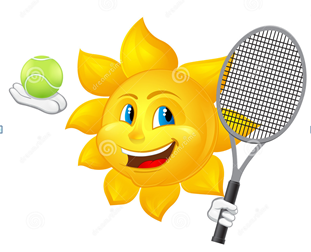 Starting Date: Monday July 25thEnding date: Friday July 29thTime: 11:00 – 13:00 Cost: 50 euros per childAges:  4 to 11Payment can be made on the first day of the camp by cash or check made payable to Gus Kresa.Rackets and balls will be provided.A packed lunch and drink is recommended.To book you can contact the tennis coach with the details below or at reception in the leisure centre.         Coach: Gus Kresa Mobile: 0833791200                                      Home number: 0429321726Email: guskresa@gmail.com                                           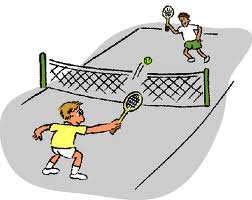 